ՆԱԽԱԳԻԾ 208-Ն 
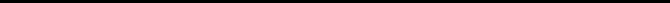     Ղեկավարվելով «Տեղական ինքնակառավարման մասին» Հայաստանի Հանրապետության օրենքի 18-րդ հոդվածի 1-ին մասի 18-րդ կետի և «Տեղական տուրքերի և վճարների մասին» Հայաստանի Հանրապետության օրենքի 8-րդ, 9-րդ, 
10-րդ, 11-րդ, 12-րդ, 13-րդ, 14-րդ հոդվածների  դրույթներով՝ Հայաստանի Հանրապետության Շիրակի մարզի Ախուրյան համայնքի ավագանին որոշում է՝Հայաստանի Հանրապետության Շիրակի մարզի Ախուրյան համայնքի վարչական տարածքում սահմանել 2023 թվականի տեղական տուրքերի  դրույքաչափերը՝ համաձայն թիվ 1 հավելվածի:Հայաստանի Հանրապետության Շիրակի մարզի Ախուրյան համայնքի վարչական տարածքում սահմանել 2023 թվականի տեղական վճարների դրույքաչափերը՝ համաձայն թիվ 2 հավելվածի:Հավելված 1-ի 1-ին կետի 10-րդ ենթակետի նկատմամբ կիրառել 0.5 գործակիցը:Հավելված 1-ի 1-ին կետի 18-րդ ենթակետի նկատմամբ կիրառել 0.3 գործակիցը:ՀԱՄԱՅՆՔԻ ՂԵԿԱՎԱՐ՝                              ԱՐԾՐՈՒՆԻ ԻԳԻԹՅԱՆՈՐՈՇՄԱՆ ՆԱԽԱԳԻԾԸ ՆԱԽԱՊԱՏՐԱՍՏԵՑ
ԳՆԵԼ ՄԱՆՈՒԿՅԱՆՀԱՅԱՍՏԱՆԻ ՀԱՆՐԱՊԵՏՈՒԹՅԱՆ ՇԻՐԱԿԻ ՄԱՐԶԻ ԱԽՈՒՐՅԱՆ ՀԱՄԱՅՆՔԻ ՎԱՐՉԱԿԱՆ ՏԱՐԱԾՔՈՒՄ 2023 ԹՎԱԿԱՆԻ ՏԵՂԱԿԱՆ ՏՈՒՐՔԵՐԻ ԵՎ ՎՃԱՐՆԵՐԻ ՏԵՍԱԿՆԵՐՆ ՈՒ ԴՐՈՒՅՔԱՉԱՓԵՐԸ ՍԱՀՄԱՆԵԼՈՒ ՄԱՍԻՆ /Զեկ. ԳՆԵԼ ՄԱՆՈՒԿՅԱՆ